РЕСПУБЛИКА  ДАГЕСТАНАДМИНИСТРАЦИЯ МУНИЦИПАЛЬНОГО РАЙОНА«МАГАРАМКЕНТСКИЙ  РАЙОН» ПОСТАНОВЛЕНИЕ № 95« 13 » марта  2015г.                                                                                                      с.МагарамкентОб утверждении «Дорожной карты» по внедрению Стандарта деятельности органов местного самоуправления по обеспечению благоприятного инвестиционного климата в муниципальном районе «Магарамкентский район»В целях повышения эффективности деятельности органов местного самоуправления муниципального района «Магарамкентский район» по привлечению инвестиций и внедрения Стандарта деятельности органов местного самоуправления по обеспечению благоприятного инвестиционного климата в муниципальном районе «Магарамкентский район» (далее – Стандарт), постановляю: 1. Утвердить прилагаемую «Дорожную карту» по внедрению Стандарта в муниципальном районе «Магарамкентский район».2. Разместить «Дорожную карту» на официальном сайте администрации муниципального района «Магарамкентский район».3. Контроль за исполнением настоящего постановления возложить на заместителя главы администрации муниципального района «Магарамкентский район» Магомедова Ш.Р.Врио главы администрациимуниципального района                                                              Г.Ж. МурадалиевДОРОЖНАЯ КАРТАпо внедрению Стандарта деятельности органовместного самоуправления по обеспечениюблагоприятного инвестиционного климатав муниципальном районе «Магарамкентский район»№Наименование требования СтандартаНаименование требования СтандартаНаименование требования СтандартаНаименование требования СтандартаНаименование требования СтандартаОтветственный за исполнение требованияЗаявленный регионом статус исполнения требования Комментарий по текущему состоянию исполнения требования Стандарта в регионеЗаявленный регионом статус исполнения требования Комментарий по текущему состоянию исполнения требования Стандарта в регионеЗаявленный регионом статус исполнения требования Комментарий по текущему состоянию исполнения требования Стандарта в регионеЗаявленный регионом статус исполнения требования Комментарий по текущему состоянию исполнения требования Стандарта в регионеЗаявленный регионом статус исполнения требования Комментарий по текущему состоянию исполнения требования Стандарта в регионеОтветственный за исполнение требования№№Этап реализацииРезультат этапаРезультат этапаДата началаДата окончанияОтветственный за этап реализации1Утверждение Главой муниципального образования Инвестиционной стратегии до 2020 года Утверждение Главой муниципального образования Инвестиционной стратегии до 2020 года Утверждение Главой муниципального образования Инвестиционной стратегии до 2020 года Утверждение Главой муниципального образования Инвестиционной стратегии до 2020 года Утверждение Главой муниципального образования Инвестиционной стратегии до 2020 года Глава администрации МР «Магарамкентский район» Мурадалиев Г.Ж. 55-18-111Выполнено полностью. Принято постановлением администрации МР «Магарамкентский район» от 13.02.2015г. №36Выполнено полностью. Принято постановлением администрации МР «Магарамкентский район» от 13.02.2015г. №36Выполнено полностью. Принято постановлением администрации МР «Магарамкентский район» от 13.02.2015г. №36Выполнено полностью. Принято постановлением администрации МР «Магарамкентский район» от 13.02.2015г. №36Выполнено полностью. Принято постановлением администрации МР «Магарамкентский район» от 13.02.2015г. №36Глава администрации МР «Магарамкентский район» Мурадалиев Г.Ж. 55-18-111.1Разработка проекта Инвестиционной стратегии МР «Магарамкентский район» до 2020 годаРазработан проектРазработан проект10.01.201513.02.2015Начальник отдела экономики Техмезов Т.Л. 8(235) 25-0-331.2Принятие постановления Главы муниципального образования «Об утверждении Инвестиционной стратегии муниципального образования до 2020 года»Принято постановление Главы администрации МР «Магарамкентский район» Принято постановление Главы администрации МР «Магарамкентский район» 13.02.201513.02.2015Глава администрации МР «Магарамкентский район» Мурадалиев Г.Ж. 55-18-111.3Проведение общественной экспертизы исполнения требований Стандарта «Утверждение Главой муниципального образования Инвестиционной стратегии муниципального образования до 2020 года»Протокол рабочей группыПротокол рабочей группы02.03.201502.04.2015Руководитель рабочей группы1.4Проведение ведомственной экспертизы требований Стандарта «Утверждение высшими органами государственной власти субъекта Российской Федерации инвестиционной стратегии субъекта»Заключение Министерства промышленности, торговли и инвестиций РД Заключение Министерства промышленности, торговли и инвестиций РД 02.04.201502.05.2015Министерство промышленности, торговли и инвестиций РД (по согласованию) 2Ежегодное обращение Главы муниципального образования «Инвестиционный климат муниципального образования» в рамках ежегодного отчета о деятельности администрации муниципального образования Ежегодное обращение Главы муниципального образования «Инвестиционный климат муниципального образования» в рамках ежегодного отчета о деятельности администрации муниципального образования Ежегодное обращение Главы муниципального образования «Инвестиционный климат муниципального образования» в рамках ежегодного отчета о деятельности администрации муниципального образования Ежегодное обращение Главы муниципального образования «Инвестиционный климат муниципального образования» в рамках ежегодного отчета о деятельности администрации муниципального образования Ежегодное обращение Главы муниципального образования «Инвестиционный климат муниципального образования» в рамках ежегодного отчета о деятельности администрации муниципального образования Глава МР «Магарамкентский район» Ахмедов.Ф.З. 55-18-00 2Выполнено полностьюВыполнено полностьюВыполнено полностьюВыполнено полностьюВыполнено полностьюГлава МР «Магарамкентский район» Ахмедов.Ф.З. 55-18-00 2.1Доработка материалов посланияДоработка материалов посланияДоработка материалов послания24.12.201403.02.2015Начальник отдела экономики Техмезов Т.Л. 8(235) 25-0-332.2Обращение Главы муниципального района с инвестиционным посланиемТезисы выступленияТезисы выступления03.02.201503.02.2015Глава МР «Магарамкентский район» Ахмедов.Ф.З. 55-18-00 2.3Проведение общественной экспертизы исполнения требований Стандарта Ежегодное обращение Главы муниципального образования «Инвестиционный климат муниципального образования» в рамках ежегодного отчета о деятельности администрации муниципального образования»Протокол рабочей группыПротокол рабочей группы24.02.201524.03.2015Руководитель рабочей группы2.4Проведение ведомственной экспертизы выполнения требований Стандарта «Инвестиционный климат муниципального образования» в рамках ежегодного отчета о деятельности администрации муниципального образования»Заключение Министерства промышленности, торговли и инвестиций РД Заключение Министерства промышленности, торговли и инвестиций РД 24.03.201524.04.2015Министерство промышленности, торговли и инвестиций РД (по согласованию) 3Создание и обеспечение функционирования специализированного раздела об инвестиционной деятельности муниципального образования на официальном сайте муниципального образованияСоздание и обеспечение функционирования специализированного раздела об инвестиционной деятельности муниципального образования на официальном сайте муниципального образованияСоздание и обеспечение функционирования специализированного раздела об инвестиционной деятельности муниципального образования на официальном сайте муниципального образованияСоздание и обеспечение функционирования специализированного раздела об инвестиционной деятельности муниципального образования на официальном сайте муниципального образованияСоздание и обеспечение функционирования специализированного раздела об инвестиционной деятельности муниципального образования на официальном сайте муниципального образованияНачальник отдела кадровой работы и информационного обеспечения Буржалиев Л.Н. 55-18-043Выполнено полностью. На официальном сайте администрации МР «Магарамкентский район» функционирует раздел «Инвестиционная политика»Выполнено полностью. На официальном сайте администрации МР «Магарамкентский район» функционирует раздел «Инвестиционная политика»Выполнено полностью. На официальном сайте администрации МР «Магарамкентский район» функционирует раздел «Инвестиционная политика»Выполнено полностью. На официальном сайте администрации МР «Магарамкентский район» функционирует раздел «Инвестиционная политика»Выполнено полностью. На официальном сайте администрации МР «Магарамкентский район» функционирует раздел «Инвестиционная политика»Начальник отдела кадровой работы и информационного обеспечения Буржалиев Л.Н. 55-18-043.1Разработка материалов для размещения на сайте Разработка материалов для размещения на сайте Подготовка необходимых материалов26.11.201426.12.2014Начальник отдела экономики Техмезов Т.Л. 8(235) 25-0-333.2Доработка сайта администрации муниципального образованияДоработка сайта администрации муниципального образованияПроведена доработка26.12.201415.01.2015Главный специалист отдела по кадровой работе и информационных технологий Тагиров Р.М. 55-18-103.3Проведение общественной экспертизы исполнения требований Стандарта «Создание и обеспечение функционирования специализированного раздела об инвестиционной деятельности муниципального образования на официальном сайте администрации муниципального образования»Проведение общественной экспертизы исполнения требований Стандарта «Создание и обеспечение функционирования специализированного раздела об инвестиционной деятельности муниципального образования на официальном сайте администрации муниципального образования»Протокол рабочей группы15.01.201515.02.2015Руководитель рабочей группы3.4Проведение ведомственной экспертизы выполнения требований Стандарта «Создание и обеспечение функционирования специализированного раздела об инвестиционной деятельности муниципального образования на официальном сайте администрации муниципального образования»Проведение ведомственной экспертизы выполнения требований Стандарта «Создание и обеспечение функционирования специализированного раздела об инвестиционной деятельности муниципального образования на официальном сайте администрации муниципального образования»Заключение Министерства промышленности, торговли и инвестиций РД 15.02.201515.03.2015Министерство промышленности, торговли и инвестиций РД (по согласованию) 4Наличие раздела «Инвестиционная политика» в программе социально-экономического развития муниципального образованияНаличие раздела «Инвестиционная политика» в программе социально-экономического развития муниципального образованияНаличие раздела «Инвестиционная политика» в программе социально-экономического развития муниципального образованияНаличие раздела «Инвестиционная политика» в программе социально-экономического развития муниципального образованияНаличие раздела «Инвестиционная политика» в программе социально-экономического развития муниципального образованияЗаместитель Главы администрации МР «Магарамкентский район» Магомедов Ш.Р. 55-18-224Не выполненаНе выполненаНе выполненаНе выполненаНе выполненаЗаместитель Главы администрации МР «Магарамкентский район» Магомедов Ш.Р. 55-18-221.4Разработка проекта изменений в программу социально-экономического развития муниципального образования Разработка проекта изменений в программу социально-экономического развития муниципального образования Разработка проекта 26.12.201415.01.2015Начальник отдела экономики Техмезов Т.Л. 8(235) 25-0-332.4Доработка программы социально-экономического развития муниципального образования и принятие постановления о внесении изменений в программу социально-экономического развитияДоработка программы социально-экономического развития муниципального образования и принятие постановления о внесении изменений в программу социально-экономического развитияПринятие решения Собрания депутатов15.01.201524.02.2015Собрание депутатов МР «Магарамкентский район»3.4Проведение общественной экспертизы исполнения требований Стандарта «Наличие раздела «Инвестиционная политика» в программе социально-экономического развития муниципального образования»Проведение общественной экспертизы исполнения требований Стандарта «Наличие раздела «Инвестиционная политика» в программе социально-экономического развития муниципального образования»Протокол рабочей группы24.02.201524.03.2015Руководитель рабочей группы4.4Проведение ведомственной экспертизы выполнения требований Стандарта «Наличие раздела «Инвестиционная политика» в программе социально-экономического развития муниципального образования»Проведение ведомственной экспертизы выполнения требований Стандарта «Наличие раздела «Инвестиционная политика» в программе социально-экономического развития муниципального образования»Заключение Министерства промышленности, торговли и инвестиций РД 24.03.201524.04.2015Министерство промышленности, торговли и инвестиций РД (по согласованию) 5Принятие нормативно-правовых актов, предусматривающих предоставление льгот и преференций по налоговым платежам, зачисляемым в местный бюджет инвесторам, реализующим инвестиционные проекты на территории муниципального образования  Принятие нормативно-правовых актов, предусматривающих предоставление льгот и преференций по налоговым платежам, зачисляемым в местный бюджет инвесторам, реализующим инвестиционные проекты на территории муниципального образования  Принятие нормативно-правовых актов, предусматривающих предоставление льгот и преференций по налоговым платежам, зачисляемым в местный бюджет инвесторам, реализующим инвестиционные проекты на территории муниципального образования  Принятие нормативно-правовых актов, предусматривающих предоставление льгот и преференций по налоговым платежам, зачисляемым в местный бюджет инвесторам, реализующим инвестиционные проекты на территории муниципального образования  Принятие нормативно-правовых актов, предусматривающих предоставление льгот и преференций по налоговым платежам, зачисляемым в местный бюджет инвесторам, реализующим инвестиционные проекты на территории муниципального образования  Заместитель Главы администрации МР «Магарамкентский район» Магомедов Ш.Р. 55-18-225Не выполненоНе выполненоНе выполненоНе выполненоНе выполненоЗаместитель Главы администрации МР «Магарамкентский район» Магомедов Ш.Р. 55-18-225.1Разработка проекта изменений в нормативно-правовые актыРазработка проекта изменений в нормативно-правовые актыРазработка проектов нормативно-правовых актов20.01.201528.02.2015Начальник отдела экономики Техмезов Т.Л. 8(235) 25-0-33Ведущий специалист отдела экономики Муртузалиев А.А.Директор МКУ «Отдел земельных отношений и землепользования» Исабеков Б.Н.Начальник отдела муниципального имущества Сулейманов Д.С.5.2Внесение и принятие изменений в нормативно-правовые актыВнесение и принятие изменений в нормативно-правовые актыДоработка нормативно-правовых актов28.02.201531.03.2015Собрание депутатов МР «Магарамкентский район»5.3Проведение общественной экспертизы исполнения требований Стандарта «Принятие нормативно-правовых актов, предусматривающих предоставление льгот и преференций по налоговым платежам, зачисляемым в местный бюджет инвесторам, реализующим инвестиционные проекты на территории муниципального образования »Проведение общественной экспертизы исполнения требований Стандарта «Принятие нормативно-правовых актов, предусматривающих предоставление льгот и преференций по налоговым платежам, зачисляемым в местный бюджет инвесторам, реализующим инвестиционные проекты на территории муниципального образования »Протокол рабочей группы31.03.201531.04.2015Руководитель рабочей группы5.4Проведение ведомственной экспертизы выполнения требований Стандарта «Принятие нормативно-правовых актов, предусматривающих предоставление льгот и преференций по налоговым платежам, зачисляемым в местный бюджет инвесторам, реализующим инвестиционные проекты на территории муниципального образования »Проведение ведомственной экспертизы выполнения требований Стандарта «Принятие нормативно-правовых актов, предусматривающих предоставление льгот и преференций по налоговым платежам, зачисляемым в местный бюджет инвесторам, реализующим инвестиционные проекты на территории муниципального образования »Заключение Министерства промышленности, торговли и инвестиций РД 31.04.201531.05.2015Министерство промышленности, торговли и инвестиций РД (по согласованию) 6Создание Совета (или иного органа) по улучшению инвестиционного климата, поддержке инвестиционных проектов и экспертному отбору стратегических проектов при Главе муниципального образования Создание Совета (или иного органа) по улучшению инвестиционного климата, поддержке инвестиционных проектов и экспертному отбору стратегических проектов при Главе муниципального образования Создание Совета (или иного органа) по улучшению инвестиционного климата, поддержке инвестиционных проектов и экспертному отбору стратегических проектов при Главе муниципального образования Создание Совета (или иного органа) по улучшению инвестиционного климата, поддержке инвестиционных проектов и экспертному отбору стратегических проектов при Главе муниципального образования Создание Совета (или иного органа) по улучшению инвестиционного климата, поддержке инвестиционных проектов и экспертному отбору стратегических проектов при Главе муниципального образования Глава МР «Магарамкентский район» Ахмедов.Ф.З. 55-18-00 6Не выполненоНе выполненоНе выполненоНе выполненоНе выполненоГлава МР «Магарамкентский район» Ахмедов.Ф.З. 55-18-00 6.1Подготовка проекта Постановления Главы «О совете по улучшению инвестиционного климата при Главе муниципального образования»Подготовка проекта Постановления Главы «О совете по улучшению инвестиционного климата при Главе муниципального образования»Разработка проекта нормативно-правового акта15.02.201528.02.2015Начальник отдела экономики Техмезов Т.Л. 8(235) 25-0-336.2Принятие Постановления Главы муниципального образования «О создании Совета (или иного органа) по улучшению инвестиционного климата, поддержке инвестиционных проектов и экспертному отбору стратегических проектов при Главе муниципального образования» Принятие Постановления Главы муниципального образования «О создании Совета (или иного органа) по улучшению инвестиционного климата, поддержке инвестиционных проектов и экспертному отбору стратегических проектов при Главе муниципального образования» Принятие постановления 28.02.201528.02.2015Глава МР «Магарамкентский район» Ахмедов.Ф.З. 55-18-00 6.3Проведение общественной экспертизы исполнения требований Стандарта «Создание Совета (или иного органа) по улучшению инвестиционного климата, поддержке инвестиционных проектов и экспертному отбору стратегических проектов при Главе муниципального образования»Проведение общественной экспертизы исполнения требований Стандарта «Создание Совета (или иного органа) по улучшению инвестиционного климата, поддержке инвестиционных проектов и экспертному отбору стратегических проектов при Главе муниципального образования»Протокол рабочей группы15.03.201515.03.2015Руководитель рабочей группы6.4Проведение ведомственной экспертизы выполнения требований Стандарта «Создание Совета (или иного органа) по улучшению инвестиционного климата, поддержке инвестиционных проектов и экспертному отбору стратегических проектов при Главе муниципального образования»Проведение ведомственной экспертизы выполнения требований Стандарта «Создание Совета (или иного органа) по улучшению инвестиционного климата, поддержке инвестиционных проектов и экспертному отбору стратегических проектов при Главе муниципального образования»Заключение Министерства промышленности, торговли и инвестиций РД 15.03.201515.04.2015Министерство промышленности, торговли и инвестиций РД (по согласованию) 7Разработка и ежегодное обновление плана создания инвестиционных объектов и объектов инфраструктуры в муниципальном образованииРазработка и ежегодное обновление плана создания инвестиционных объектов и объектов инфраструктуры в муниципальном образованииРазработка и ежегодное обновление плана создания инвестиционных объектов и объектов инфраструктуры в муниципальном образованииРазработка и ежегодное обновление плана создания инвестиционных объектов и объектов инфраструктуры в муниципальном образованииРазработка и ежегодное обновление плана создания инвестиционных объектов и объектов инфраструктуры в муниципальном образованииЗаместитель Главы администрации МР «Магарамкентский район» Магомедов Ш.Р. 55-18-227Не выполнено.  Не выполнено.  Не выполнено.  Не выполнено.  Не выполнено.  Заместитель Главы администрации МР «Магарамкентский район» Магомедов Ш.Р. 55-18-227.1Подготовка проекта плана создания инвестиционных объектов и объектов инфраструктуры в муниципальном образованииПодготовка проекта плана создания инвестиционных объектов и объектов инфраструктуры в муниципальном образованииВключение актуальных инвестиционных проектов и объектов инфраструктуры в состав плана 15.03.201526.03.2015Заместитель Главы администрации МР «Магарамкентский район» Магомедов Ш.Р. 55-18-22Начальник отдела экономики Техмезов Т.Л. 8(235) 25-0-33Ведущий специалист отдела экономики Муртузалиев А.А.7.2Формирование Плана объектов инфраструктурыФормирование Плана объектов инфраструктурыПринятие постановления 26.03.201531.03.2015Врио Главы администрации МР «Магарамкентский район» Мурадалиев Г.Ж. 55-18-117.3Проведение общественной экспертизы исполнения требований Стандарта «Разработка и ежегодное обновление плана создания инвестиционных объектов и объектов инфраструктуры в муниципальном образовании»Проведение общественной экспертизы исполнения требований Стандарта «Разработка и ежегодное обновление плана создания инвестиционных объектов и объектов инфраструктуры в муниципальном образовании»Протокол рабочей группы31.03.201526.04.2015Руководитель рабочей группы7.4Проведение ведомственной экспертизы выполнения требований Стандарта «Разработка и ежегодное обновление плана создания инвестиционных объектов и объектов инфраструктуры в муниципальном образовании»Проведение ведомственной экспертизы выполнения требований Стандарта «Разработка и ежегодное обновление плана создания инвестиционных объектов и объектов инфраструктуры в муниципальном образовании»Заключение Министерства промышленности, торговли и инвестиций РД 26.04.201526.05.2015Министерство промышленности, торговли и инвестиций РД (по согласованию) 8Принятие Главой администрации муниципального образования инвестиционного паспорта муниципального образованияПринятие Главой администрации муниципального образования инвестиционного паспорта муниципального образованияПринятие Главой администрации муниципального образования инвестиционного паспорта муниципального образованияПринятие Главой администрации муниципального образования инвестиционного паспорта муниципального образованияПринятие Главой администрации муниципального образования инвестиционного паспорта муниципального образованияВрио Главы администрации МР «Магарамкентский район» Мурадалиев Г.Ж. 55-18-118Выполнено полностью. Принято постановление администрации МР «Магарамкентский район» от 27.01.2014г. №26 Выполнено полностью. Принято постановление администрации МР «Магарамкентский район» от 27.01.2014г. №26 Выполнено полностью. Принято постановление администрации МР «Магарамкентский район» от 27.01.2014г. №26 Выполнено полностью. Принято постановление администрации МР «Магарамкентский район» от 27.01.2014г. №26 Выполнено полностью. Принято постановление администрации МР «Магарамкентский район» от 27.01.2014г. №26 Врио Главы администрации МР «Магарамкентский район» Мурадалиев Г.Ж. 55-18-118.1Разработка инвестиционного паспорта муниципального образованияРазработка инвестиционного паспорта муниципального образованияРазработан проект инвестиционного паспорта муниципального образования17.01.201427.01.2014Начальник отдела экономики Техмезов Т.Л. 8(235) 25-0-338.2Принятие постановления главы администрации МО «Об утверждении инвестиционного паспорта муниципального образования» Принятие постановления главы администрации МО «Об утверждении инвестиционного паспорта муниципального образования» Принято постановление27.01.201427.01.2014Врио Главы администрации МР «Магарамкентский район» Мурадалиев Г.Ж. 55-18-118.3Проведение общественной экспертизы исполнения требований Стандарта «Принятие Главой администрации муниципального образования инвестиционного паспорта муниципального образования»Проведение общественной экспертизы исполнения требований Стандарта «Принятие Главой администрации муниципального образования инвестиционного паспорта муниципального образования»Протокол рабочей группы03.03.201503.04.2015Руководитель рабочей группы8.4Проведение ведомственной экспертизы выполнения требований Стандарта «Принятие Главой администрации муниципального образования инвестиционного паспорта муниципального образования»Проведение ведомственной экспертизы выполнения требований Стандарта «Принятие Главой администрации муниципального образования инвестиционного паспорта муниципального образования»Заключение Министерства промышленности, торговли и инвестиций РД 03.04.201503.05.2015Министерство промышленности, торговли и инвестиций РД (по согласованию) 9Проведение регламентации всех услуг, которые оказываются администрацией муниципального образования, либо подведомственными им муниципальными унитарными предприятиями и учреждениями в ходе работы с инвесторами   Проведение регламентации всех услуг, которые оказываются администрацией муниципального образования, либо подведомственными им муниципальными унитарными предприятиями и учреждениями в ходе работы с инвесторами   Проведение регламентации всех услуг, которые оказываются администрацией муниципального образования, либо подведомственными им муниципальными унитарными предприятиями и учреждениями в ходе работы с инвесторами   Проведение регламентации всех услуг, которые оказываются администрацией муниципального образования, либо подведомственными им муниципальными унитарными предприятиями и учреждениями в ходе работы с инвесторами   Проведение регламентации всех услуг, которые оказываются администрацией муниципального образования, либо подведомственными им муниципальными унитарными предприятиями и учреждениями в ходе работы с инвесторами   Врио Главы администрации МР «Магарамкентский район» Мурадалиев Г.Ж. 55-18-119Не выполненоНе выполненоНе выполненоНе выполненоНе выполненоВрио Главы администрации МР «Магарамкентский район» Мурадалиев Г.Ж. 55-18-119.1Проведение регламентации всех услугПроведение регламентации всех услугПроведение систематизации перечня услуг, оказываемых инвесторам 26.01.201524.02.2015Начальник юридического отдела Исаков М.Т.Начальник отдела экономики Техмезов Т.Л. 8(235) 25-0-339.2Разработка «дорожной карты» по работе с инвесторами, начиная с момента обращения инвестора в администрацию до ввода объекта в эксплуатацию Разработка «дорожной карты» по работе с инвесторами, начиная с момента обращения инвестора в администрацию до ввода объекта в эксплуатацию Разработка проекта «дорожной карты по работе администрации муниципального района с инвесторами26.03.201524.05.2015Начальник отдела экономики Техмезов Т.Л. 8(235) 25-0-339.3Проведение общественной экспертизы исполнения требований Стандарта «Проведение регламентации всех услуг, которые оказываются администрацией муниципального образования, либо подведомственными им муниципальными унитарными предприятиями и учреждениями в ходе работы с инвесторами»Проведение общественной экспертизы исполнения требований Стандарта «Проведение регламентации всех услуг, которые оказываются администрацией муниципального образования, либо подведомственными им муниципальными унитарными предприятиями и учреждениями в ходе работы с инвесторами»Протокол рабочей группы24.05.201524.06.2015Руководитель рабочей группы9.4Проведение ведомственной экспертизы выполнения требований Стандарта «Проведение регламентации всех услуг, которые оказываются администрацией муниципального образования, либо подведомственными им муниципальными унитарными предприятиями и учреждениями в ходе работы с инвесторами»Проведение ведомственной экспертизы выполнения требований Стандарта «Проведение регламентации всех услуг, которые оказываются администрацией муниципального образования, либо подведомственными им муниципальными унитарными предприятиями и учреждениями в ходе работы с инвесторами»Заключение Министерства промышленности, торговли и инвестиций РД 24.06.201524.07.2015Министерство промышленности, торговли и инвестиций РД (по согласованию) 10Наличие прямой связи инвесторов с Главой МР «Магарамкентский район», в целях оперативного решения возникающих в процессе инвестиционной деятельности проблем и вопросов Наличие прямой связи инвесторов с Главой МР «Магарамкентский район», в целях оперативного решения возникающих в процессе инвестиционной деятельности проблем и вопросов Наличие прямой связи инвесторов с Главой МР «Магарамкентский район», в целях оперативного решения возникающих в процессе инвестиционной деятельности проблем и вопросов Наличие прямой связи инвесторов с Главой МР «Магарамкентский район», в целях оперативного решения возникающих в процессе инвестиционной деятельности проблем и вопросов Наличие прямой связи инвесторов с Главой МР «Магарамкентский район», в целях оперативного решения возникающих в процессе инвестиционной деятельности проблем и вопросов Глава МР «Магарамкентский район» Ахмедов.Ф.З. 55-18-00 10Выполнено полностью. На официальном сайте администрации МР «Магарамкентский район» функционирует канал прямой связи инвесторов с Главой муниципального образованияВыполнено полностью. На официальном сайте администрации МР «Магарамкентский район» функционирует канал прямой связи инвесторов с Главой муниципального образованияВыполнено полностью. На официальном сайте администрации МР «Магарамкентский район» функционирует канал прямой связи инвесторов с Главой муниципального образованияВыполнено полностью. На официальном сайте администрации МР «Магарамкентский район» функционирует канал прямой связи инвесторов с Главой муниципального образованияВыполнено полностью. На официальном сайте администрации МР «Магарамкентский район» функционирует канал прямой связи инвесторов с Главой муниципального образованияГлава МР «Магарамкентский район» Ахмедов.Ф.З. 55-18-00 10.1Создание канала прямой связиСоздание канала прямой связиСоздание «горячей линии» на официальном сайте муниципального образования в специализированном разделе об инвестиционной политике22.12.201422.12.2014Главный специалист отдела по кадровой работе и информационных технологий Тагиров Р.М. 55-18-1010.2Проведение общественной экспертизы исполнения требований Стандарта «Наличие прямой связи инвесторов с Главой МР «Магарамкентский район», в целях оперативного решения возникающих в процессе инвестиционной деятельности проблем и вопросов»Проведение общественной экспертизы исполнения требований Стандарта «Наличие прямой связи инвесторов с Главой МР «Магарамкентский район», в целях оперативного решения возникающих в процессе инвестиционной деятельности проблем и вопросов»Протокол рабочей группы26.12.201426.01.2015Руководитель рабочей группы10.3Проведение ведомственной экспертизы выполнения требований Стандарта «Наличие прямой связи инвесторов с Главой МР «Магарамкентский район», в целях оперативного решения возникающих в процессе инвестиционной деятельности проблем и вопросов»Проведение ведомственной экспертизы выполнения требований Стандарта «Наличие прямой связи инвесторов с Главой МР «Магарамкентский район», в целях оперативного решения возникающих в процессе инвестиционной деятельности проблем и вопросов»Заключение Министерства промышленности, торговли и инвестиций РД 26.01.201526.02.2015Министерство промышленности, торговли и инвестиций РД (по согласованию) 11Обучение и повышение квалификации сотрудников, ответственных за привлечение инвестиций и работу с инвесторамиОбучение и повышение квалификации сотрудников, ответственных за привлечение инвестиций и работу с инвесторамиОбучение и повышение квалификации сотрудников, ответственных за привлечение инвестиций и работу с инвесторамиОбучение и повышение квалификации сотрудников, ответственных за привлечение инвестиций и работу с инвесторамиОбучение и повышение квалификации сотрудников, ответственных за привлечение инвестиций и работу с инвесторамиВрио Главы администрации МР «Магарамкентский район» Мурадалиев Г.Ж. 55-18-1111Не выполненоНе выполненоНе выполненоНе выполненоНе выполненоВрио Главы администрации МР «Магарамкентский район» Мурадалиев Г.Ж. 55-18-1111.1Организация обучения и прохождения курсов повышения квалификации сотрудниковОрганизация обучения и прохождения курсов повышения квалификации сотрудниковПрохождение обучения26.12.201431.07.2015Врио Главы администрации МР «Магарамкентский район» Мурадалиев Г.Ж. 55-18-1111.2Проведение общественной экспертизы исполнения требований Стандарта «Обучение и повышение квалификации сотрудников, ответственных за привлечение инвестиций и работу с инвесторами»Проведение общественной экспертизы исполнения требований Стандарта «Обучение и повышение квалификации сотрудников, ответственных за привлечение инвестиций и работу с инвесторами»Протокол рабочей группы31.07.201531.08.2015Руководитель рабочей группы11.3Проведение ведомственной экспертизы выполнения требований Стандарта «Обучение и повышение квалификации сотрудников, ответственных за привлечение инвестиций и работу с инвесторами»Проведение ведомственной экспертизы выполнения требований Стандарта «Обучение и повышение квалификации сотрудников, ответственных за привлечение инвестиций и работу с инвесторами»Заключение Министерства промышленности, торговли и инвестиций РД 31.08.201530.09.2015Министерство промышленности, торговли и инвестиций РД (по согласованию) 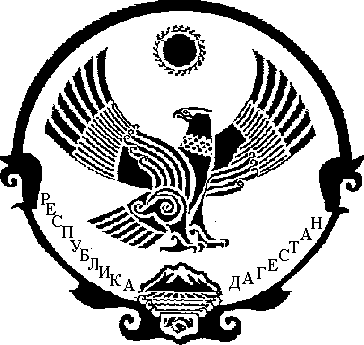 